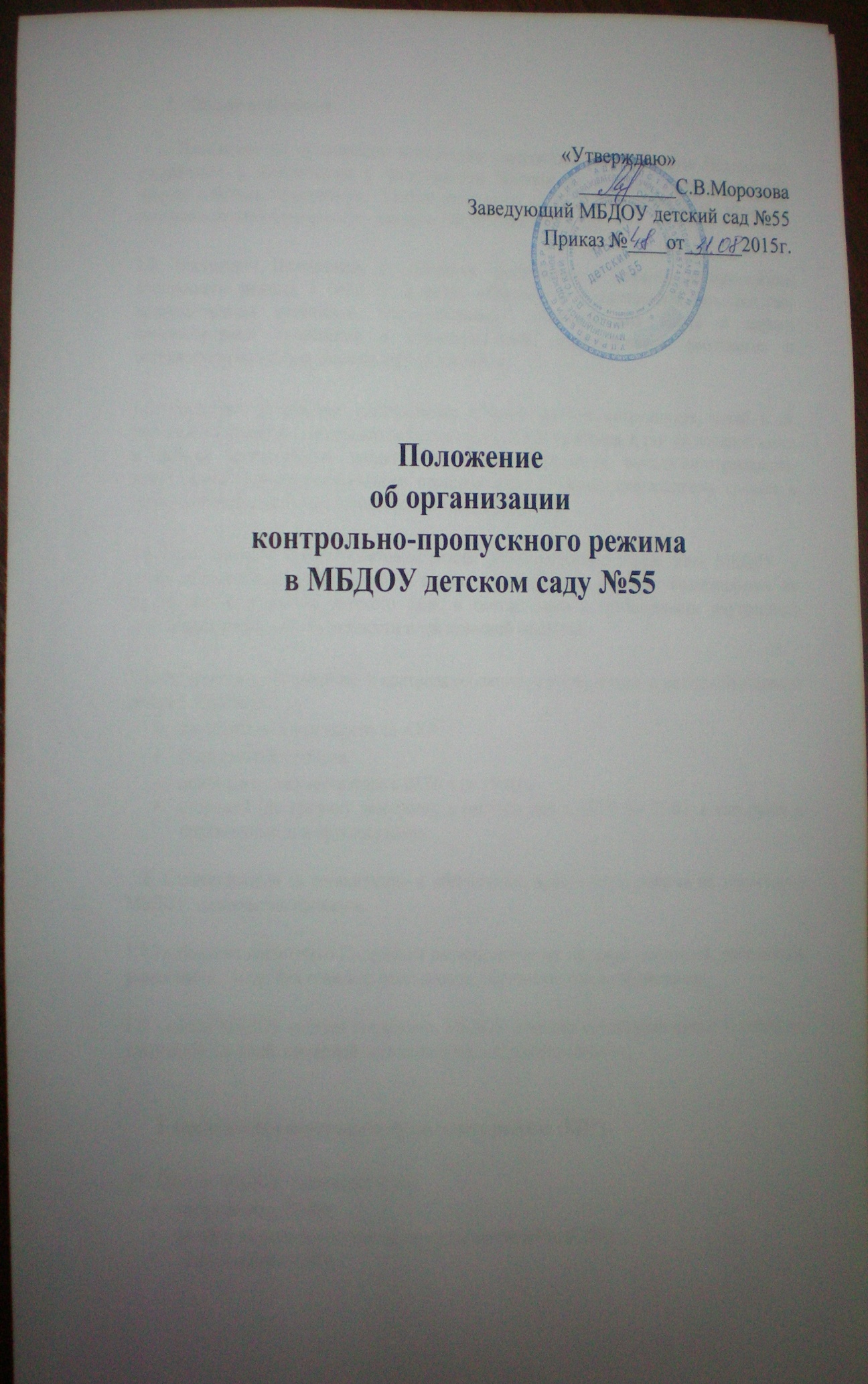 «Утверждаю»__________С.В.МорозоваЗаведующий МБДОУ детский сад №55Приказ №____от______2015г.Положение об организации контрольно-пропускного режима в МБДОУ детском саду №55Общие положения 1.1. Положение об организации контрольно-пропускного режима (далее Положение) разработано в соответствии с Федеральным Законом от 27.07.06 г № 153-ФЗ «О противодействии терроризму»,  Указом президента от 15.02.2006 г. №116 «О мерах по противодействию терроризму»,  Законом РФ  «Об образовании».1.2. Настоящим Положением определяется организация и порядок осуществления пропускного режима в МБДОУ в целях обеспечения общественной безопасности, предупреждения возможных террористических, экстремистских акций и других противоправных проявлений в отношении детей, педагогических работников и технического персонала дошкольного учреждения.1.3. Настоящее Положение устанавливает порядок доступа сотрудников, детей и их родителей  (законных представителей), посетителей в детский сад, а так же порядок вноса и выноса материальных средств на объекте, въезда и выезда  автотранспорта, исключающих несанкционированное проникновение граждан, транспортных средств и посторонних предметов на территорию и здание МБДОУ.1.4. Пропускной и внутриобъектовый режим  устанавливается   заведующей МБДОУ   в целях обеспечения мероприятий и правил, выполняемых лицами, находящимися на территории и в здании детского сада, в соответствии с  требованиями внутреннего распорядка, пожарной безопасности и гражданской обороны.1.5. Организация, обеспечение  и контроль соблюдения пропускного  и внутриобъектового режима  возлагается на:                                                                                                                                    заместителя заведующего по АХРстаршего воспитателядежурного администратора с 07.00 ч.до 19.00 чсторожей (по графику дежурств): в рабочие дни с 19.00 до 07.00; в выходные и праздничные дни круглосуточно. 1.6. Ответственный за организацию и обеспечение пропускного режима на территории МБДОУ  назначается приказом.1.7.Требования настоящего Положения распространяется на детей родителей, работников учреждения,   и прочих граждан, посещающих образовательное учреждение; 1.8. Охрана МБДОУ ведется сторожами. МБДОУ оснащён средствами связи: телефоном, тревожной кнопкой, пожарной сигнализацией, видеонаблюдением. 2. Организация контрольно-пропускного режима (КПР)2.1. Доступ  МБДОУ  осуществляется: работников с 07.00ч.детей и их родителей (законных представителей) с 07.00ч       посетителей с 9.00 ч. 2.2. Вход в здание МБДОУ  осуществляется  через центральный вход  и групповой  с помощью звонка.2.3. Допуск на территорию и в здание МБДОУ, в выходные и праздничные дни осуществляется с письменного разрешения заведующей или заместителей заведующего МДОУ. 2.4. Допуск в МБДОУ рабочих по  ремонту здания  осуществляется с письменного разрешения заведующей или заместителей заведующего  с понедельника по пятницу с 09.00 ч. до 17.00ч.2.5. Запасные выходы постоянно закрыты и  открываются в следующих случаях; 2.5.1.для эвакуации детей и персонала учреждения при возникновении чрезвычайных ситуаций; 2.5.2.для тренировочных эвакуаций детей и персонала учреждения; 2.5.3.для приема товарно-материальных ценностей. 2.6. Охрана запасных выходов на период их открытия осуществляется должностным лицом, открывшим их. 2.7.Ключи от детского сада находятся: 1 комплект в установленном месте, 2 комплект у заместителя заведующей по АХР МБДОУ.      2.8.Посетители МБДОУ могут быть допущены в учреждение и выпущены из нее при предъявлении документа, удостоверяющего личность, с обязательной регистрацией в «Журнале учета посетителей» 2.9.При проведении родительских собраний, праздничных мероприятий сотрудники образовательного учреждения, передают информацию о количестве посетителей дежурному администратору.2.10.Группы лиц, посещающих учреждение для проведения и участия в массовых мероприятиях, семинарах, конференциях, смотрах и т.п., допускаются в здание и выпускаются из него при предъявлении документа, удостоверяющего личность 2.11.Дети покидают учреждение в сопровождении родителей или близких родственников, на которых в МБДОУ имеется разрешительная документация от законных представителей ребенка (заявление и копия документов удостоверяющих личность) 2.12.Крупногабаритные предметы (ящики, коробки, мебель и пр.) пропускаются в здание учреждения через главный вход с предъявлением сопроводительных документов и осмотром представителем администрации учреждения .2.13.Материальные ценности могут выноситься из учреждения при предъявлении материального пропуска, заверенного заведующей     3.Порядок допуска на территорию транспортных средств3.1.Допуск без ограничений на территорию учреждения разрешается автомобильному транспорту экстренных и аварийных служб: скорой медицинской помощи, пожарной охраны, управления ГО и ЧС, управления внутренних дел,                                                                                 газовая служба, служба электросетей при вызове их администрацией учреждения; 3.2.Допуск и парковка на территории ДОУ разрешается автомобильному транспорту обслуживающих организаций (поставка продуктов) на основании договора, с обязательной отметкой в соответствующем журнале данных водителей и автотранспортных средств; 4. Обязанности  участников образовательного процесса, посетителей при осуществлении контрольно-пропускного режима (КПР)4.1. Заведующая  обязана:                                                                                                                          издавать приказы, инструкции необходимые для осуществления КПРдля улучшения работы КПР вносить изменения в Положениеопределять порядок контроля и ответственных за организацию КПРосуществлять оперативный контроль за выполнением Положения, работой ответственных лиц4.2.Заместитель заведующего по АХР обязан:                                                                                                                                обеспечить исправное состояние двери с домофономобеспечить рабочее состояние системы освещенияобеспечить свободный доступ к аварийным и запасным выходамобеспечить исправное состояние дверей, окон, замков, задвижек, ворот, калиток, фрамуг, стен, крыши и т.д.обеспечить рабочее состояние системы аварийной подсветки указателей маршрутов эвакуацииосуществлять организацию и контроль за выполнением Положения всех участников образовательного процесса4.3. Воспитатели обязаны:                                                                                                            осуществлять контроль за  допуском  родителей детей (законных представителей), посетителей в здание детского сада и въезда автотранспорта на территорию МБДОУосуществлять обход территории и здания в течение дежурства с целью выявления нарушений правил безопасностипри необходимости (обнаружение подозрительных лиц, взрывоопасных или подозрительных предметов и других возможных предпосылок к чрезвычайным ситуациям) принимать решения и руководить действиями для предотвращения чрезвычайных ситуаций (согласно инструкций по пожарной безопасности, гражданской обороне, охране жизни и здоровья детей и т.д.)выявлять лиц, пытающихся в нарушении установленных правил проникнуть на территорию детского сада, совершить противоправные действия в отношении детей, работников и посетителей, имущества и оборудования образовательного учреждения. В необходимых случаях с помощью средств связи подать сигнал правоохранительным органам, вызвать группу задержания вневедомственной охраны4.4. Сторожа обязаны:                                                                                                                 осуществлять обход территории и здания в течение дежурства с целью выявления нарушений правил безопасностипри необходимости (обнаружение подозрительных лиц, взрывоопасных или подозрительных предметов и других возможных предпосылок к чрезвычайным ситуациям) принимать решения и руководить действиями для предотвращения чрезвычайных ситуаций (согласно инструкций по пожарной безопасности, гражданской обороне, охране жизни и здоровья детей и т.д.)выявлять лиц, пытающихся в нарушении установленных правил проникнуть на территорию детского сада, совершить противоправные действия в отношении воспитанников, работников и посетителей, имущества и оборудования образовательного учреждения. В необходимых случаях с помощью средств связи подать сигнал правоохранительным органам, вызвать группу задержания вневедомственной охраныисключить доступ в МБДОУ работникам, детям и их родителям (законным представителям)  в выходные и праздничные дни, за исключением лиц допущенных по письменному разрешению заведующей или завхоза МБДОУ4.5. дежурный админитсратор обязан:  Осуществлять допуск родителей (законных представителей) воспитанников только по пропускам или по документам, удостоверяющим личность.Запросить  документ, удостоверяющего личность,  обязательно зарегистрировать в Журнале учёта посетителей Задать посетителями  вопросы следующего содержания: назовите по фамилии, имени и  отчеству из работников МБДОУ  к кому  хотите пройти,  назвать имя, фамилию и дату рождения ребёнка представителями которого вы являетесь, цель визита, была ли договорённость о встрече (дата, время). проводить до места назначения и передавать другому сотруднику при необходимости (обнаружение подозрительных лиц, взрывоопасных или подозрительных предметов и других возможных предпосылок к чрезвычайным ситуациям) принимать решения и руководить действиями для предотвращения чрезвычайных ситуаций (согласно инструкций по пожарной безопасности, гражданской обороне, охране жизни и здоровья детей и т.д.) 4.6. Работники обязаны:                                                                                                                          работники МБДОУ,  к которым пришли дети со взрослыми  или посетители          должны осуществлять контроль запришедшим на протяжении всего времени         нахождения в здании и на территории        работники МБДОУ должны проявлять бдительность при встречи в здании и на территории детского сада с посетителями (уточнять к кому пришли, проводить до места назначения и передавать другому сотруднику)        работники групп, прачечной, кухни должны следить за основными и запасными выходами (должны быть всегда закрыты на запор) и исключать проход работников, родителей детей и посетителей через данные входы4.7. Родители (законные представители) детей обязаны:        приводить и забирать  детей лично, не поручать это малоизвестным и неблагонадежным лицам        осуществлять вход и выход из детского сада только через центральный        при входе в здание детского сада родители должны проявлять бдительность и интересоваться к кому проходит посетитель, если он проходит вместе с ним, проводить его до места назначения  или передать работнику МБДОУ4.8. Посетители обязаны: ответить на вопросы работникапосле входа в здание следовать чётко в направлении места назначенияпосле выполнения цели посещения осуществлять выход чётко в направлении центрального выходане вносить в детский сад объёмные сумки, коробки, пакеты и т.д.представляться если работники МДОУ интересуются вашей личностью и целью визита    5. Участникам образовательного процесса и посетителям запрещается5.1. Работникам запрещается:Нарушать настоящее положениеНарушать инструкции по пожарной безопасности, гражданской обороне, охране жизни и здоровья детейОставлять без присмотра детей, имущество и оборудование МБДОУОставлять незакрытыми на запор двери, окна, фрамуги, калитки, ворота и т.д.Впускать на территорию и в здание неизвестных лиц и лиц не участвующих в образовательном процессе (родственники, друзья, знакомые и т.д.)Оставлять без сопровождения посетителей детского садаНаходится на территории и в здании детского сада в нерабочее время, выходные и праздничные дни 5.2. Родителям (законным представителям воспитанников) запрещается:Нарушать настоящее ПоложениеОставлять без сопровождения или присмотра своих детейОставлять открытыми двери в детский сад и группуВпускать в центральный вход подозрительных лицВходить в детский сад через запасные входыНарушать инструкции по пожарной безопасности, гражданской обороне, охране жизни и здоровья детей 5.3. Посетителям запрещается:Нарушать настоящее Положение 6. Участники образовательного процесса несут ответственность6.1. Работники МБДОУ несут ответственность за:Невыполнение настоящего ПоложенияНарушение инструкций по пожарной безопасности, гражданской обороне, безопасному пребыванию детей и взрослыхНарушение инструкции по охране жизни и здоровья детейДопуск на территорию и в здание МБДОУ посторонних  лицДопуск на территорию и в здание МБДОУ лиц в нерабочее время, выходные и праздничные дниХалатное отношение к имуществу МБДОУ